San Fernando College							                     Vo Bo  Jefe D 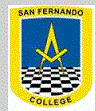 Departamento de InglésUnit 5. What’s the matter?IMPORTANTE:  Te puedes apoyar en el libro TIGER TIME 2. Recuerda pegar la guía en tu cuaderno cuando la termines.Si no tienes impresora, dibuja el vocabulario en tu cuaderno para que puedas desarrollar la guía. Si tienes dudas sobre esta guía, puedes enviarle un correo a tu profesora de inglés:3ro A: aisbej@sanfernandocollege.cl (Miss Alejandra Isbej)3ro B: aisbej@sanfernandocollege.cl (Miss Alejandra Isbej)3ro C: lhidalgo@sanfernandocollege.cl (Miss Lucía Hidalgo)Aprende el siguiente vocabulario sobre las enfermedades.Lee y escribe el número de la enfermedad correspondiente a cada persona. Luego, colorea la imagen.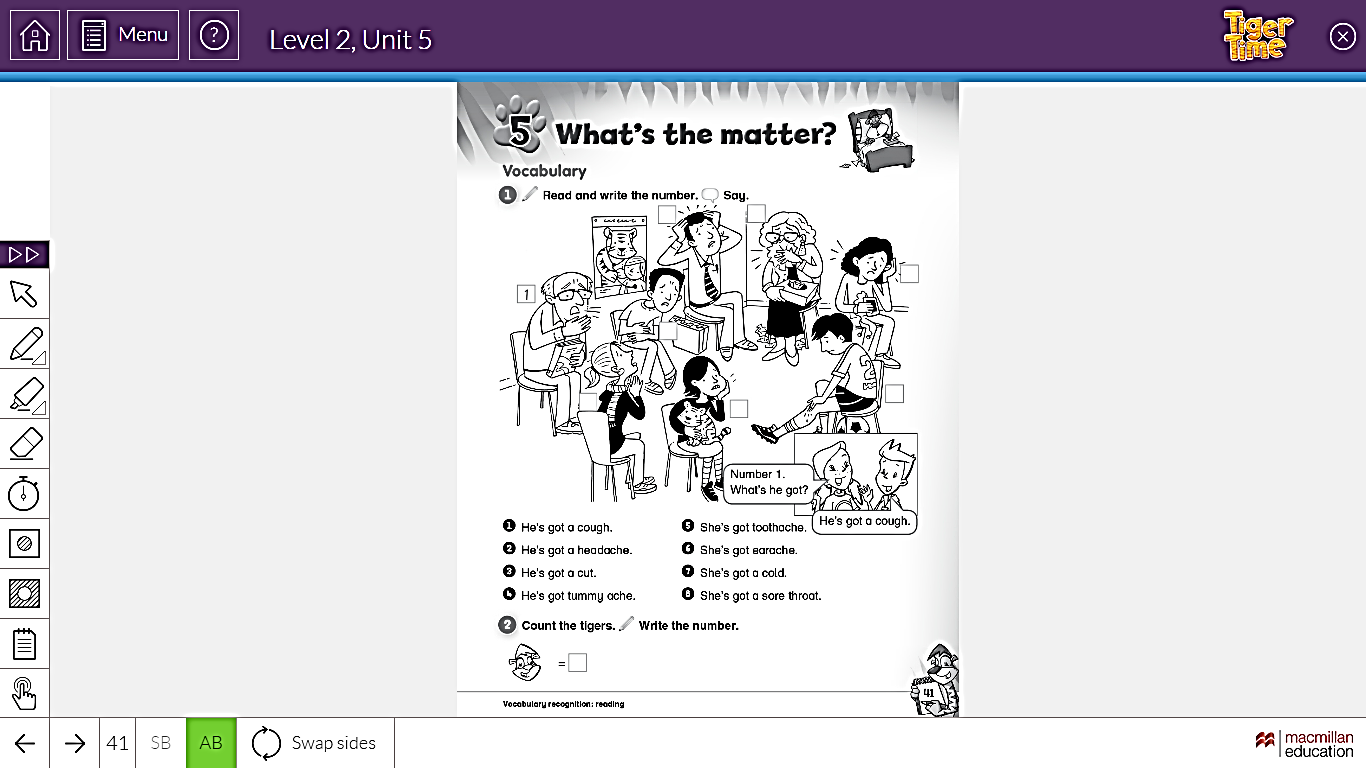 Encuentra el nombre de la enfermedad en los termómetros. Escribe el nombre de la enfermedad que tiene cada persona. Al finalizar, coloréalas. 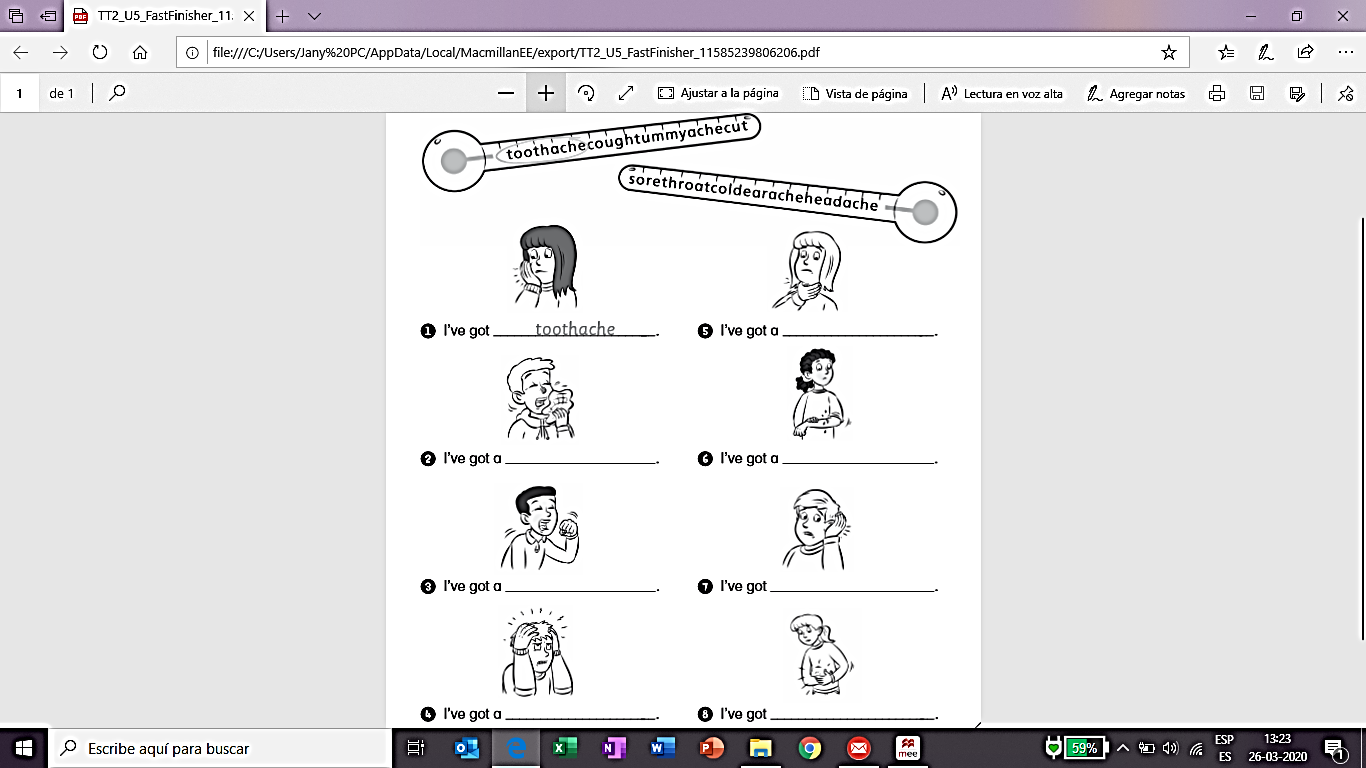 Ahora sin mirar el cuadro anterior, completa esta tabla con las palabras que faltan Memory game. Recorta estas fichas y juega. Tienes que darlas vuelta boca abajo y juntar los pares (imagen y palabra). Cuando termines, pégalas en tu cuaderno en los mismos pares. NombreNombreCurso 3ro básico A-B-CContenidosHabilidadesObjetivo Vocabulario relacionado a las enfermedades (unidad 5).Leer, identificar, enumerar, escribirAprender a nombrar e identificar vocabulario relacionado a las enfermedades.Cough: tosToothache: dolor de muelasHeadache: dolor de cabezaEarache: dolor de oídos Cut: cortada o heridaCold: resfríoTummy ache: dolor de estómagoSore throat: dolor de gargantaCough: ________________________: dolor de muelas___________: dolor de cabezaEarache: dolor de __________ ________: cortada o herida____________: resfríoTummy ache: _______________Sore _________: dolor de __________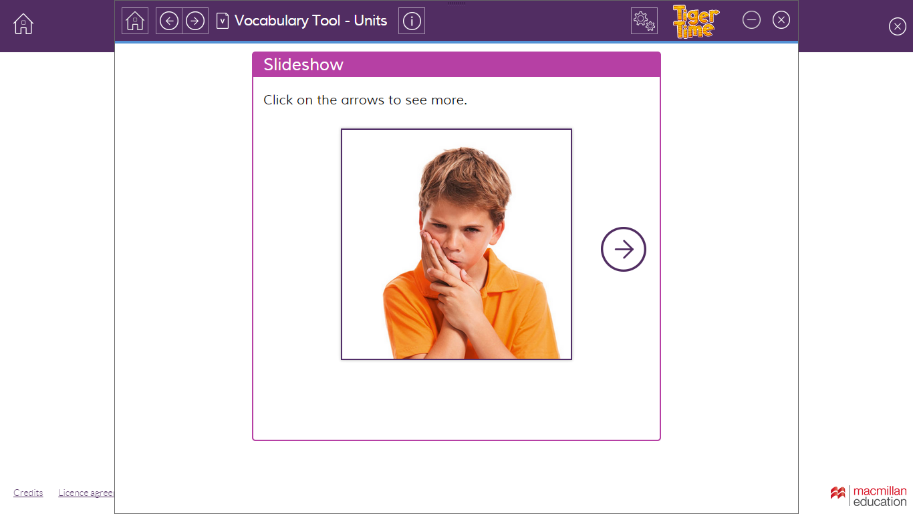 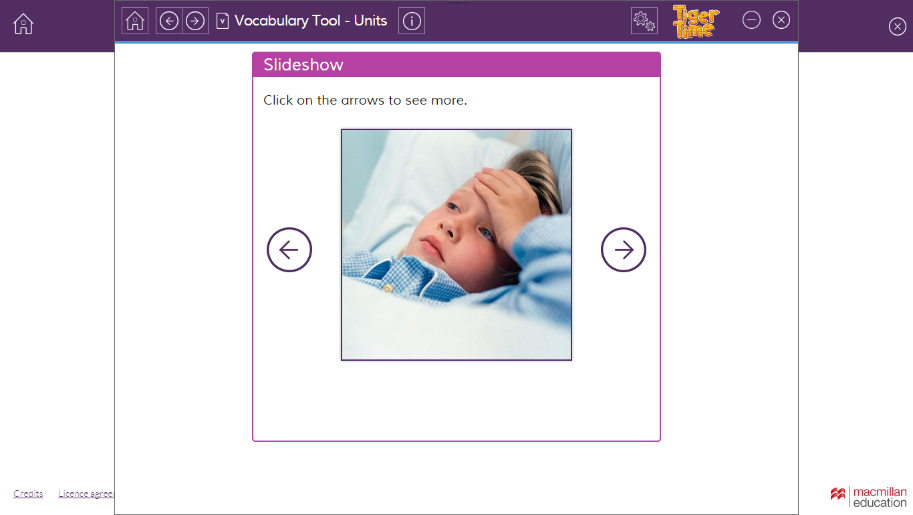 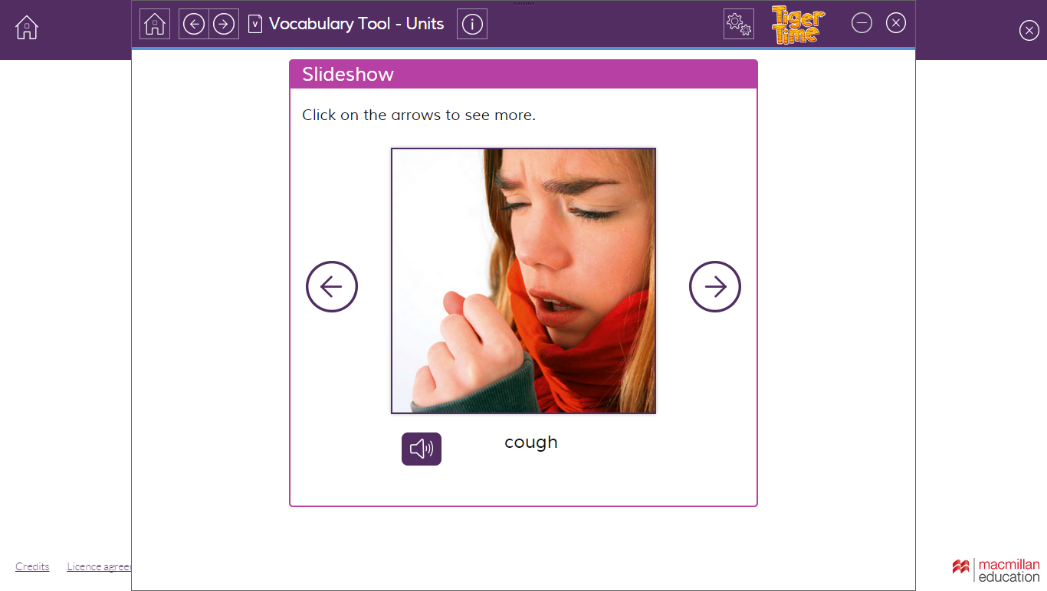 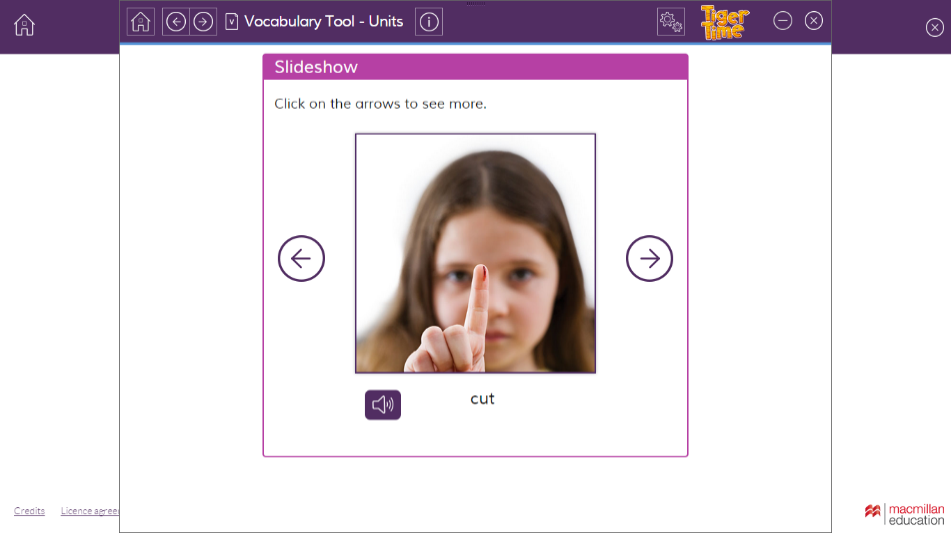 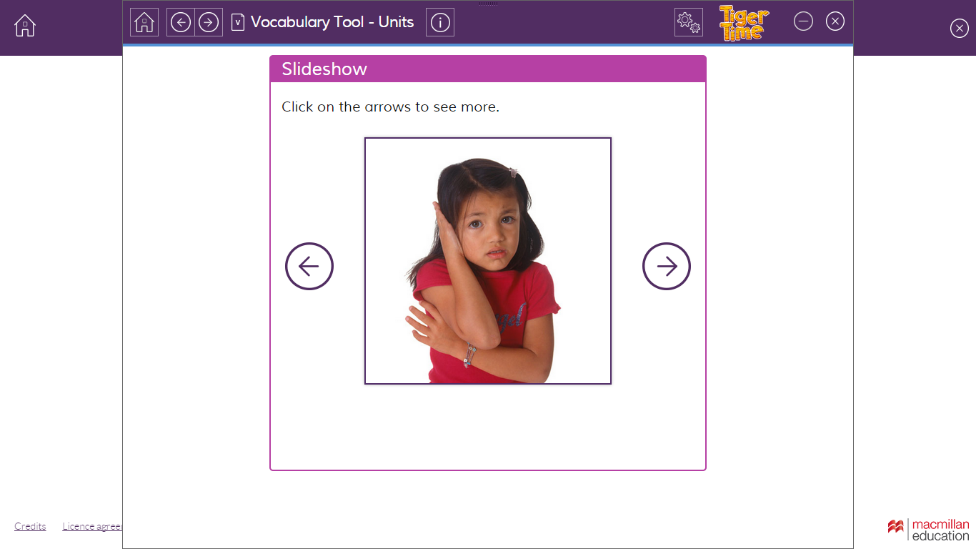 EARACHE 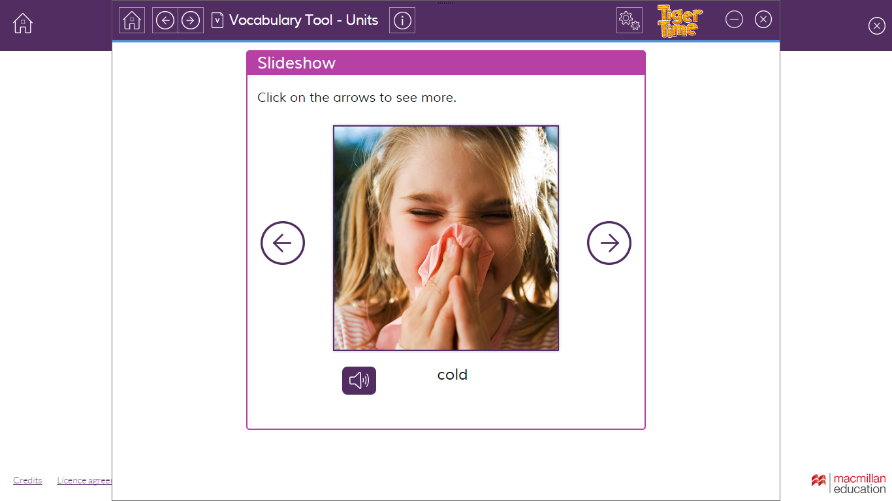 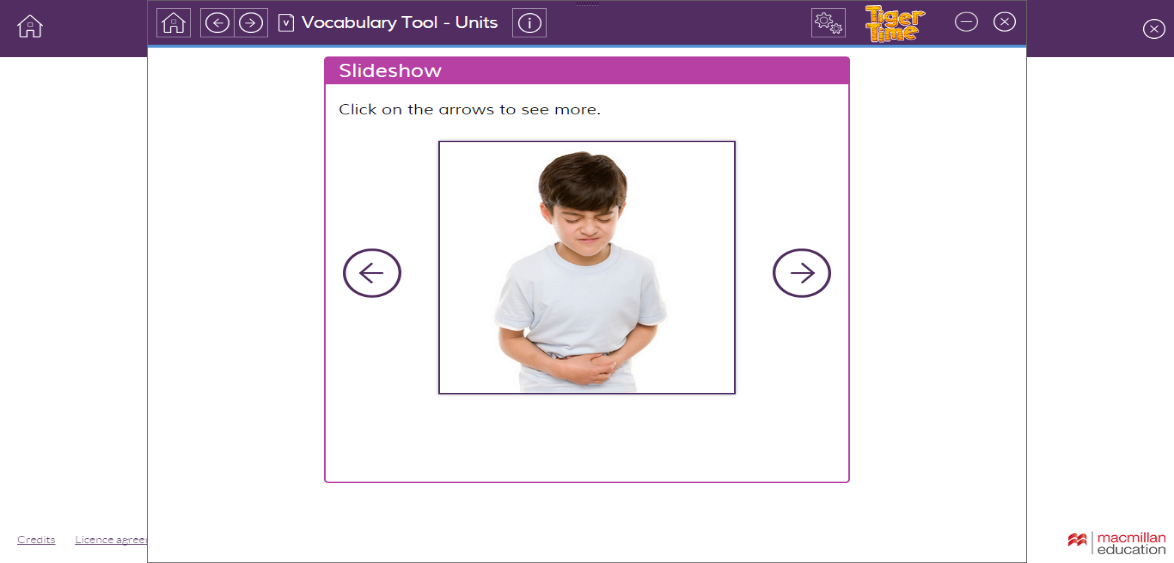 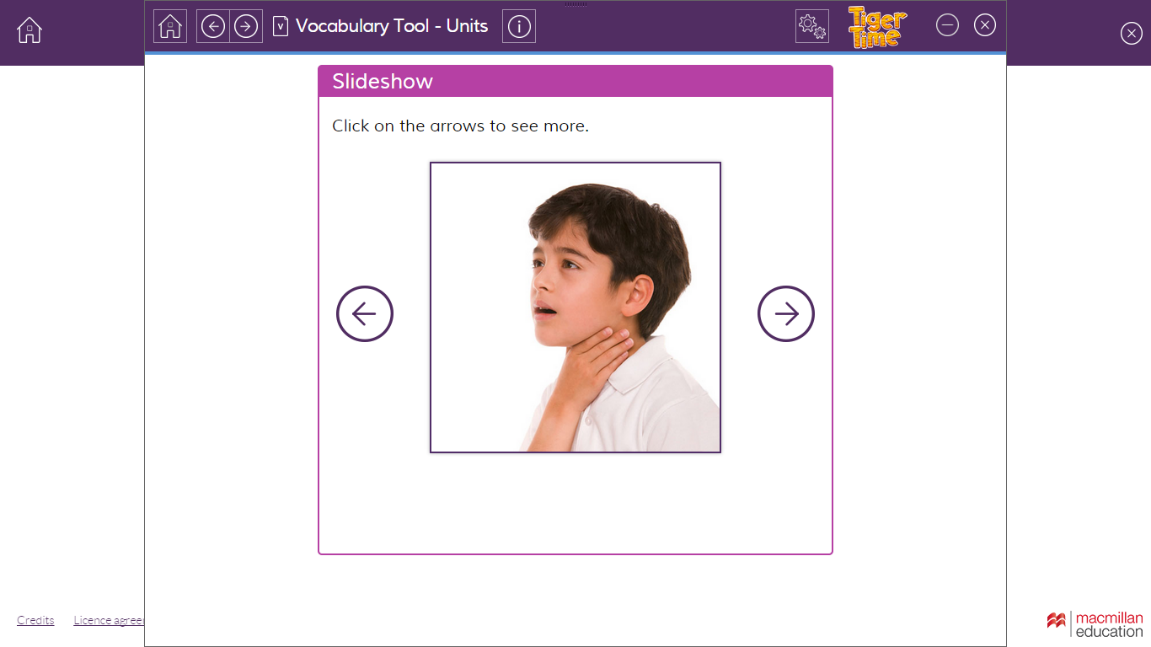 